ПРИКАЗЫВАЮ:           1. Провести проверку и классификацию информационных систем персональных данных (далее по тексту ИСПДн) в срок до 27.08.2019 г           2. Создать комиссию в составе:                Председатель комиссии: Л.В. Зайцева – директор                Члены комиссии:                     А.В. Кулачок – и.о. заместителя директора;                     М.С. Сергиенко – инженер;                     А.Ю. Хамбалеева – учитель информатики.          3. Комиссии отразить результаты в акте проверки ИСПДн, с указанием:          - состава и структуры объекта защиты;          - конфигурации и структуры ИСПДн;          - информации о разграничении прав доступа к обрабатываемым персональным данным;          - режима обработки персональных данных;          - выявленных угроз безопасности персональных данных;          - перечня мероприятий, обеспечивающие защиту персональных данных;          - перечня применяемых средств защиты информации, эксплуатационной и технической документации к ним;          - итоги классификации отразить в Акте классификации ИСПДн.3.	Контроль исполнения приказа возложить на заместителя директора А.В. КулачокОтв. исполнитель:Сергиенко М.С.С приказом ознакомлены: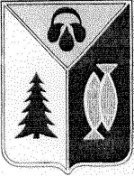 МУНИЦИПАЛЬНОЕ ОБРАЗОВАНИЕГОРОД ОКРУЖНОГО ЗНАЧЕНИЯ НИЖНЕВАРТОВСКМУНИЦИПАЛЬНОЕ БЮДЖЕТНОЕ ОБЩЕОБРАЗОВАТЕЛЬНОЕ УЧРЕЖДЕНИЕ «СРЕДНЯЯ ШКОЛА № 19» МУНИЦИПАЛЬНОЕ ОБРАЗОВАНИЕГОРОД ОКРУЖНОГО ЗНАЧЕНИЯ НИЖНЕВАРТОВСКМУНИЦИПАЛЬНОЕ БЮДЖЕТНОЕ ОБЩЕОБРАЗОВАТЕЛЬНОЕ УЧРЕЖДЕНИЕ «СРЕДНЯЯ ШКОЛА № 19» МУНИЦИПАЛЬНОЕ ОБРАЗОВАНИЕГОРОД ОКРУЖНОГО ЗНАЧЕНИЯ НИЖНЕВАРТОВСКМУНИЦИПАЛЬНОЕ БЮДЖЕТНОЕ ОБЩЕОБРАЗОВАТЕЛЬНОЕ УЧРЕЖДЕНИЕ «СРЕДНЯЯ ШКОЛА № 19» МУНИЦИПАЛЬНОЕ ОБРАЗОВАНИЕГОРОД ОКРУЖНОГО ЗНАЧЕНИЯ НИЖНЕВАРТОВСКМУНИЦИПАЛЬНОЕ БЮДЖЕТНОЕ ОБЩЕОБРАЗОВАТЕЛЬНОЕ УЧРЕЖДЕНИЕ «СРЕДНЯЯ ШКОЛА № 19» МУНИЦИПАЛЬНОЕ ОБРАЗОВАНИЕГОРОД ОКРУЖНОГО ЗНАЧЕНИЯ НИЖНЕВАРТОВСКМУНИЦИПАЛЬНОЕ БЮДЖЕТНОЕ ОБЩЕОБРАЗОВАТЕЛЬНОЕ УЧРЕЖДЕНИЕ «СРЕДНЯЯ ШКОЛА № 19» МУНИЦИПАЛЬНОЕ ОБРАЗОВАНИЕГОРОД ОКРУЖНОГО ЗНАЧЕНИЯ НИЖНЕВАРТОВСКМУНИЦИПАЛЬНОЕ БЮДЖЕТНОЕ ОБЩЕОБРАЗОВАТЕЛЬНОЕ УЧРЕЖДЕНИЕ «СРЕДНЯЯ ШКОЛА № 19» МУНИЦИПАЛЬНОЕ ОБРАЗОВАНИЕГОРОД ОКРУЖНОГО ЗНАЧЕНИЯ НИЖНЕВАРТОВСКМУНИЦИПАЛЬНОЕ БЮДЖЕТНОЕ ОБЩЕОБРАЗОВАТЕЛЬНОЕ УЧРЕЖДЕНИЕ «СРЕДНЯЯ ШКОЛА № 19» МУНИЦИПАЛЬНОЕ ОБРАЗОВАНИЕГОРОД ОКРУЖНОГО ЗНАЧЕНИЯ НИЖНЕВАРТОВСКМУНИЦИПАЛЬНОЕ БЮДЖЕТНОЕ ОБЩЕОБРАЗОВАТЕЛЬНОЕ УЧРЕЖДЕНИЕ «СРЕДНЯЯ ШКОЛА № 19» 628624, Российская Федерация, Тюменская область,Ханты-Мансийский автономный округ-Югра,г. Нижневартовск, ул. Мира, 76-в 628624, Российская Федерация, Тюменская область,Ханты-Мансийский автономный округ-Югра,г. Нижневартовск, ул. Мира, 76-в 628624, Российская Федерация, Тюменская область,Ханты-Мансийский автономный округ-Югра,г. Нижневартовск, ул. Мира, 76-в 628624, Российская Федерация, Тюменская область,Ханты-Мансийский автономный округ-Югра,г. Нижневартовск, ул. Мира, 76-в 628624, Российская Федерация, Тюменская область,Ханты-Мансийский автономный округ-Югра,г. Нижневартовск, ул. Мира, 76-в 628624, Российская Федерация, Тюменская область,Ханты-Мансийский автономный округ-Югра,г. Нижневартовск, ул. Мира, 76-в Телефоны: 65-21-26, 45-60-78 Тел./ факс: (3466) 41-11-67 Электронная почта: school19nv@mail.ru Сайт http://school19-nv.ucoz.ruТелефоны: 65-21-26, 45-60-78 Тел./ факс: (3466) 41-11-67 Электронная почта: school19nv@mail.ru Сайт http://school19-nv.ucoz.ru«15»июля2019 г.№№796ПРИКАЗПРИКАЗПРИКАЗПРИКАЗПРИКАЗПРИКАЗПРИКАЗПРИКАЗО проведении проверки и классификации информационных систем персональных данных в МБОУ «СШ№19»О проведении проверки и классификации информационных систем персональных данных в МБОУ «СШ№19»О проведении проверки и классификации информационных систем персональных данных в МБОУ «СШ№19»О проведении проверки и классификации информационных систем персональных данных в МБОУ «СШ№19»О проведении проверки и классификации информационных систем персональных данных в МБОУ «СШ№19»О проведении проверки и классификации информационных систем персональных данных в МБОУ «СШ№19»         В целях исполнения п. 14.2 Приказа ФСТЭК «Об утверждении требований о защите информации, не представляющей государственную тайну, содержащейся в государственных информационных системах» от 11.02.2013 г. №17         В целях исполнения п. 14.2 Приказа ФСТЭК «Об утверждении требований о защите информации, не представляющей государственную тайну, содержащейся в государственных информационных системах» от 11.02.2013 г. №17         В целях исполнения п. 14.2 Приказа ФСТЭК «Об утверждении требований о защите информации, не представляющей государственную тайну, содержащейся в государственных информационных системах» от 11.02.2013 г. №17         В целях исполнения п. 14.2 Приказа ФСТЭК «Об утверждении требований о защите информации, не представляющей государственную тайну, содержащейся в государственных информационных системах» от 11.02.2013 г. №17         В целях исполнения п. 14.2 Приказа ФСТЭК «Об утверждении требований о защите информации, не представляющей государственную тайну, содержащейся в государственных информационных системах» от 11.02.2013 г. №17         В целях исполнения п. 14.2 Приказа ФСТЭК «Об утверждении требований о защите информации, не представляющей государственную тайну, содержащейся в государственных информационных системах» от 11.02.2013 г. №17         В целях исполнения п. 14.2 Приказа ФСТЭК «Об утверждении требований о защите информации, не представляющей государственную тайну, содержащейся в государственных информационных системах» от 11.02.2013 г. №17         В целях исполнения п. 14.2 Приказа ФСТЭК «Об утверждении требований о защите информации, не представляющей государственную тайну, содержащейся в государственных информационных системах» от 11.02.2013 г. №17                            ДиректорЛ.В. Зайцева№ФИОДолжность Дата Подпись Кулачок А.В.И.о.заместителя директораСергиенко М.С.ИнженерХамбалеева А.Ю.Учитель информатики